PD  K A M E N J A K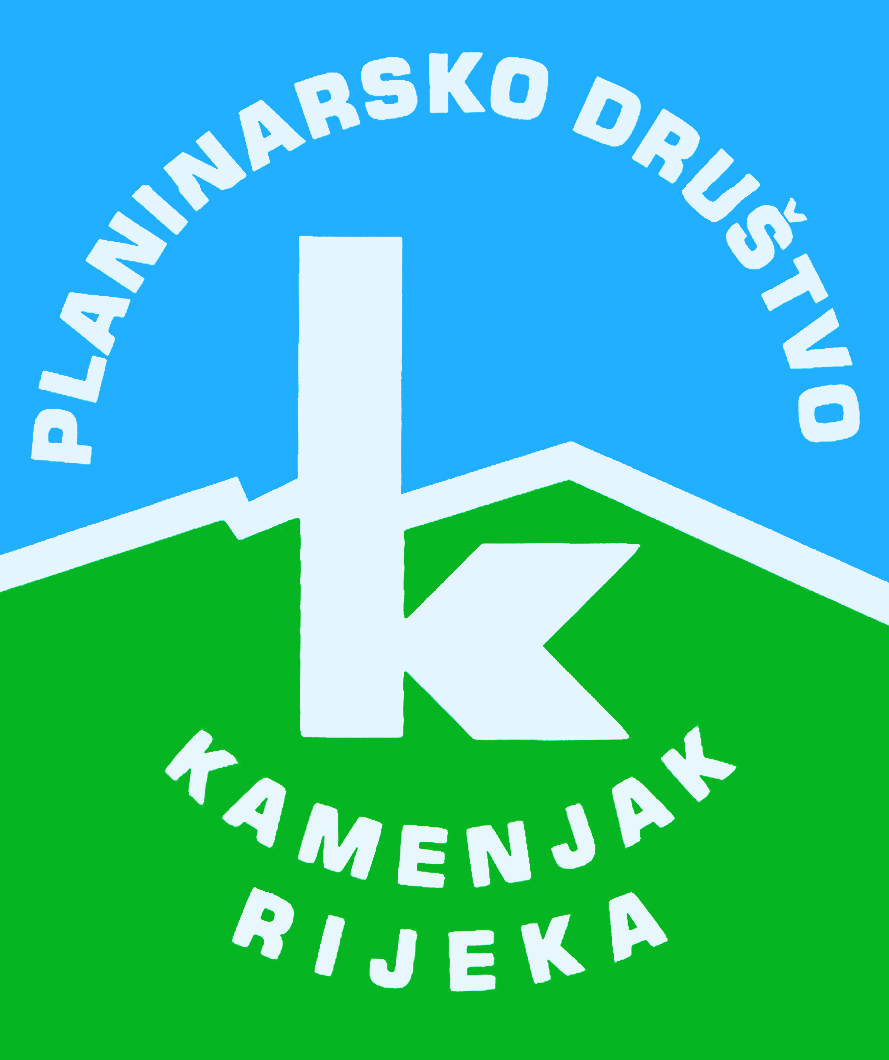 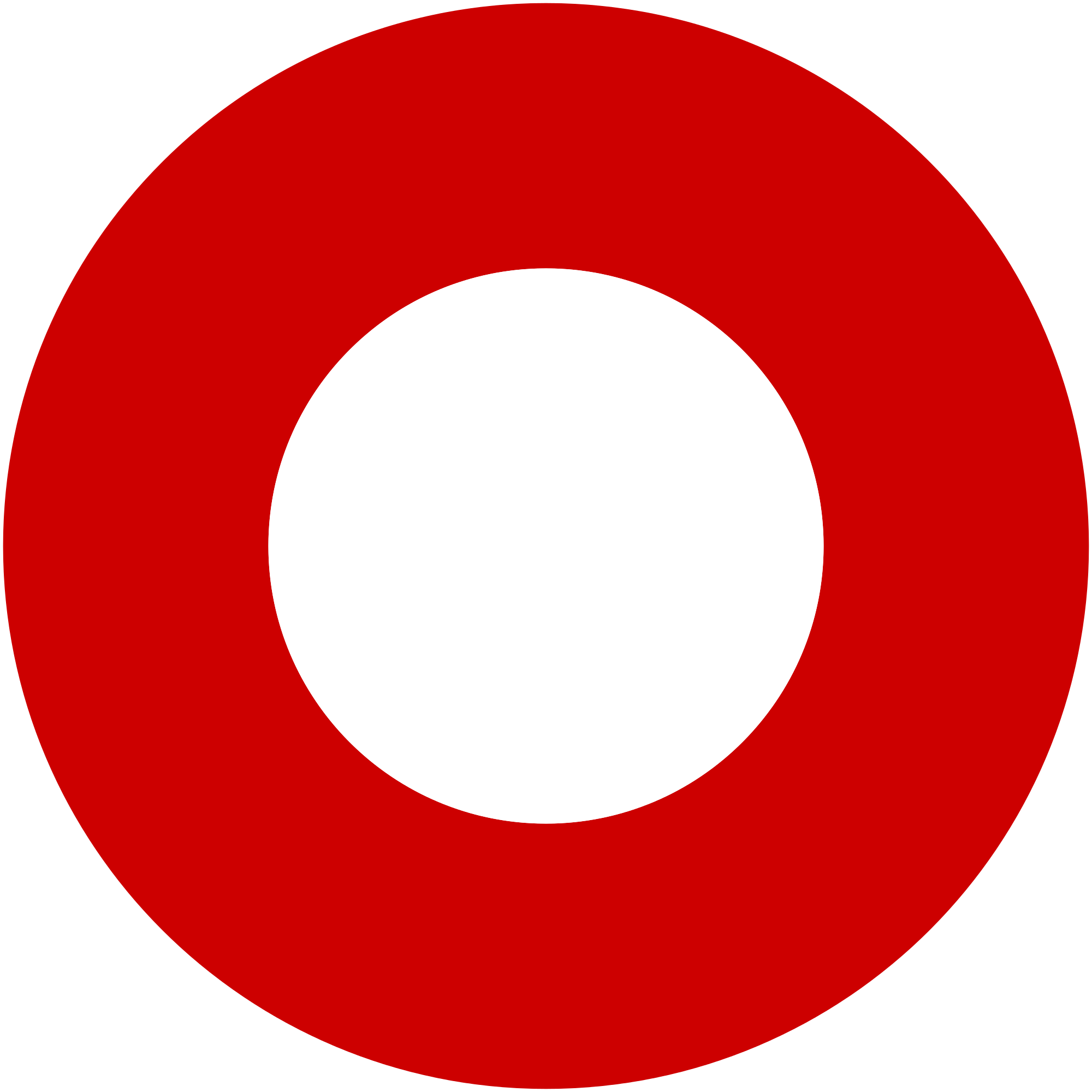 Korzo 40/I - RIJEKA tel: 051/331-212 Prijavom na izlet svaki član Društva potvrđuje da je upoznat sa zahtjevima izleta, da ispunjava zdravstvene, fizičke i tehničke uvjete za sigurno sudjelovanje na izletu, da ima uplaćenu članarinu HPS-a za tekuću godinu, te da pristupa izletu na vlastitu odgovornost. Sudionik je dužan tijekom izleta slušati upute vodiča. U slučaju loših vremenskih prilika ili drugih nepredviđenih okolnosti, vodič ima pravo promijeniti rutu ili otkazati izlet. Medviđak - KobiljakMedviđak - Kobiljaknedjelja, 04.11.2018.nedjelja, 04.11.2018.Polazak: željeznički kolodvor Rijeka u 7 satiPovratak: oko 19 hPrijevoz: vlakCijena: oko 60 knOpis: 
Vlak iz željezničkog kolodvora  Rijeka kreće u 7.25 h. Doći na kolodvor najkasnije u  7.00h da bi se stigle kupiti karte.

Silazimo na željezničkoj postaji Drivenik i krećemo do vrha Medviđak. Treba oko 1,5 h hoda. Uspon na vrh zahtijeva malo spretnosti i rukama.

Medviđak je vrh na granici Gorskog kotara i Primorja, uzdignut na gornjem rubu strme padine koja se spušta prema Vinodolu. Iako je 100 m niži od obližnjeg Kobiljaka, privlačniji je od njega jer omogućava lijep vidik. Osim toga, vrh Medviđaka je kamenita glavica stožastog oblika, dobro uočljiva s morske strane i iz Gorskog kotara. Sjeverna mu je strana pokrivena šumom, a južna gola i izložena suncu. Taj labirint šume i krša nekoć je bio dobro stanište medvjeda pa je vrh vjerojatno po njima i dobio ime. Osim imena Medviđak, mogu se čuti i varijante Medveđak i Medvejak. Vidik obuhvaća Riječki zaljev, Kobiljak, Zagradski vrh, Viševicu, Tuhobić i ž. st. Drivenik.

Na vrhu je metalni žig (jedna od točki Hrvatske planinarske obilaznice).

Nakon odmora krećemo do Velikog Kobiljaka (oko 1,5 h hoda).

Kobiljak je greben koji se uzdiže iznad Ličkog polja, a vrh Veliki Kobiljak (1.119 m) koji je kontrolna točka HPO-a nije i najviši vrh nego je to Kanculova glavica (1.120) bez markiranog pristupa.



Nakon osvajanja oba vrha, spustit ćemo se do Liča te nastaviti do ž.p. Lič gdje ćemo se u 17.34 ukrcati na vlak za Rijeku. Predviđeni dolazak je oko 18.30 h.



Napomena:
Silazak s Kobiljaka prema Liču je nešto strmiji, te je potreban dodatan oprez.



Prijave isključivo u Društvu osobno ili e-mailom.Opis: 
Vlak iz željezničkog kolodvora  Rijeka kreće u 7.25 h. Doći na kolodvor najkasnije u  7.00h da bi se stigle kupiti karte.

Silazimo na željezničkoj postaji Drivenik i krećemo do vrha Medviđak. Treba oko 1,5 h hoda. Uspon na vrh zahtijeva malo spretnosti i rukama.

Medviđak je vrh na granici Gorskog kotara i Primorja, uzdignut na gornjem rubu strme padine koja se spušta prema Vinodolu. Iako je 100 m niži od obližnjeg Kobiljaka, privlačniji je od njega jer omogućava lijep vidik. Osim toga, vrh Medviđaka je kamenita glavica stožastog oblika, dobro uočljiva s morske strane i iz Gorskog kotara. Sjeverna mu je strana pokrivena šumom, a južna gola i izložena suncu. Taj labirint šume i krša nekoć je bio dobro stanište medvjeda pa je vrh vjerojatno po njima i dobio ime. Osim imena Medviđak, mogu se čuti i varijante Medveđak i Medvejak. Vidik obuhvaća Riječki zaljev, Kobiljak, Zagradski vrh, Viševicu, Tuhobić i ž. st. Drivenik.

Na vrhu je metalni žig (jedna od točki Hrvatske planinarske obilaznice).

Nakon odmora krećemo do Velikog Kobiljaka (oko 1,5 h hoda).

Kobiljak je greben koji se uzdiže iznad Ličkog polja, a vrh Veliki Kobiljak (1.119 m) koji je kontrolna točka HPO-a nije i najviši vrh nego je to Kanculova glavica (1.120) bez markiranog pristupa.



Nakon osvajanja oba vrha, spustit ćemo se do Liča te nastaviti do ž.p. Lič gdje ćemo se u 17.34 ukrcati na vlak za Rijeku. Predviđeni dolazak je oko 18.30 h.



Napomena:
Silazak s Kobiljaka prema Liču je nešto strmiji, te je potreban dodatan oprez.



Prijave isključivo u Društvu osobno ili e-mailom.Težina staze: srednje teška staza (oko 5-6 sati hoda)Težina staze: srednje teška staza (oko 5-6 sati hoda)Oprema: Osnovna planinarska oprema, pokrivalo za glavu.Oprema: Osnovna planinarska oprema, pokrivalo za glavu.Vodič(i): Damir JelićVodič(i): Damir JelićPrijave i informacije: u tajništvu Društva do 02.11.2018.Prijave i informacije: u tajništvu Društva do 02.11.2018.